Information vente promotionnelle Histoire des Hélicoptères de l’armée de l’air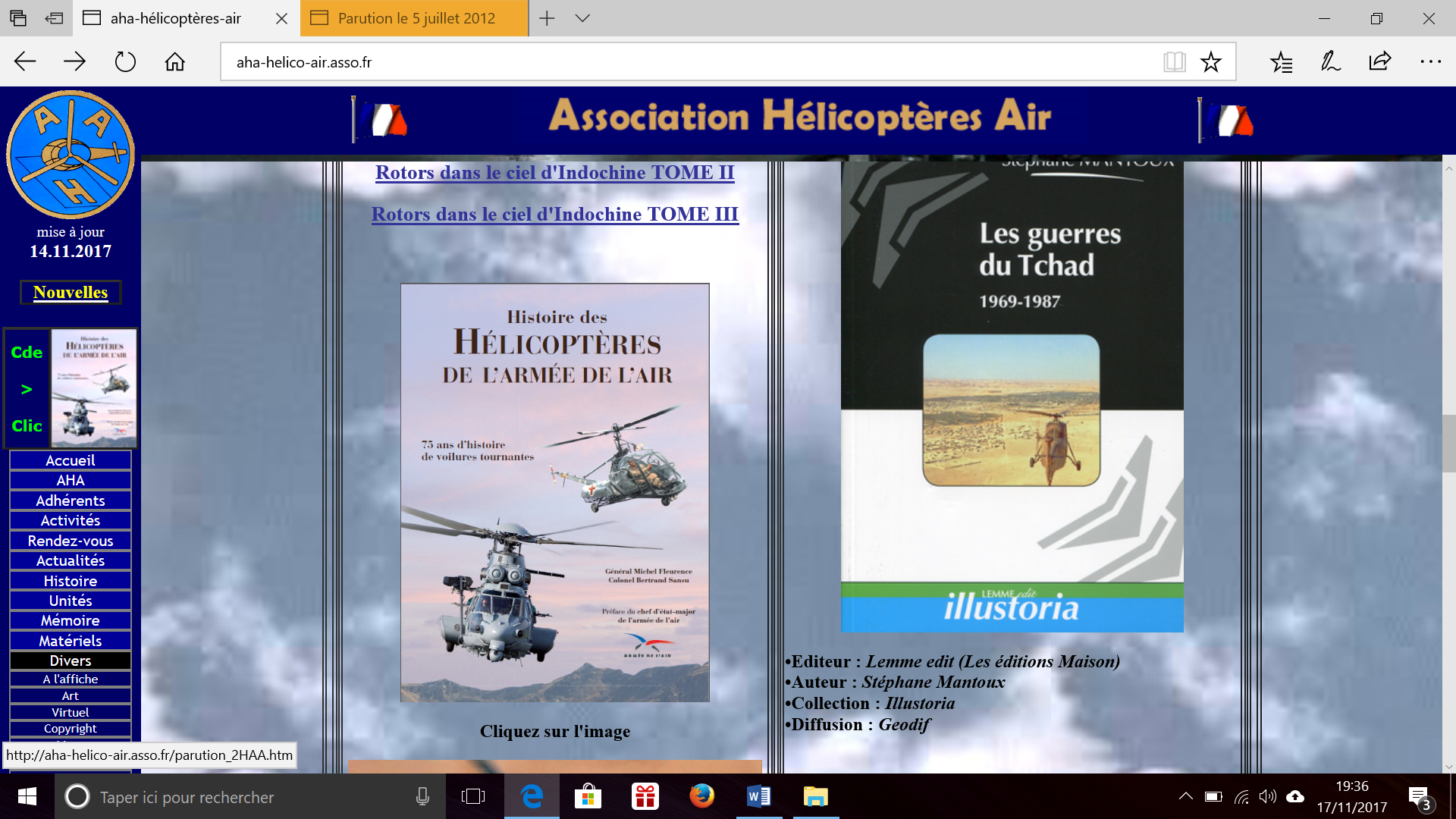 Nous vous proposons d’acquérir le livre « Histoire des hélicoptères de l’armée de l’air » au prix particulièrement attractif de 25€ +10 € de participation au frais de port. C’est l’occasion de le faire rentrer dans votre bibliothèque si vous ne l’avez pas encore ou de l’offrir à vos proches.Nous vous rappelons que les auteurs de ce livre, édité par l’AHA, ont reçu la médaille d’honneur de l’Académie de l’Air et de l’Espace.Nom :Prénom :Adresse :Joindre un chèque de 25,00€ + 10 € de frais de port  à l’ordre de l’AHABon de commande à adresser à : Pierre Lavalette 10, square Bainville 78150 Le Chesnay.